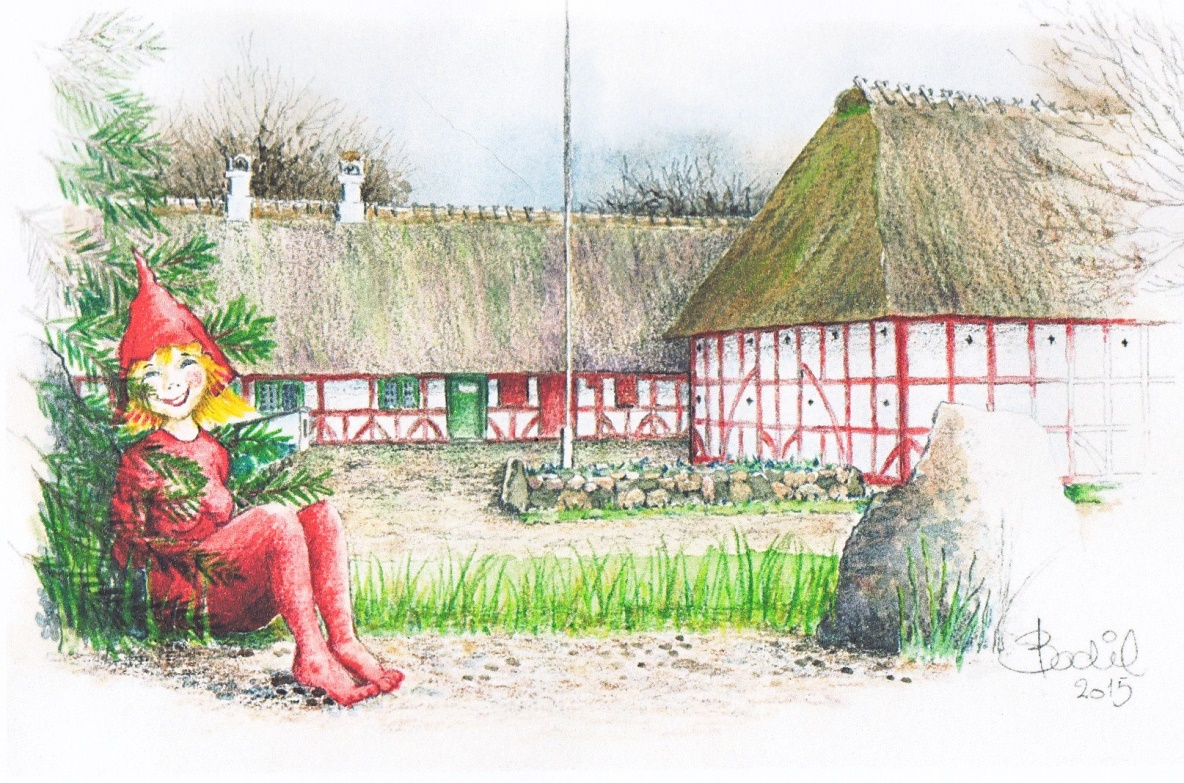 Julestue på Jollmandsgaard        Møllegade 15  I HolmLørdag den 3. december kl.10.00-16.00Entre kr.20.00 Børn gratisSalg af Hjemmebag fra stenovn og komfurCafe: hvor der kan købes kaffe/saft og julekagerDer vil være ”arbejdende kunstnere m.v,” som udstiller og sælgerSalg af juletræer 100 - 150 kr - skovet eller selvskovet.         Pyntegran:  kr.15.00 pr. bundt. - 2 stk for 25,00 kr.  Derudover salg af juletræ hver lørdag op til jul fra kl 9.30 til 12.00Vi har i år både store og små træer     Eller kontakt : tlf 74453640 / P.Matthiesen  tlf.74451546 / 40445146 Hans Jessen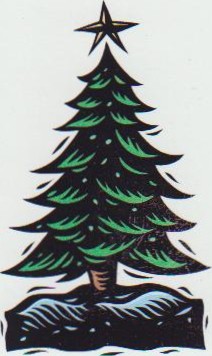 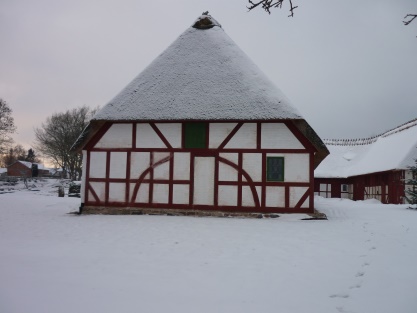 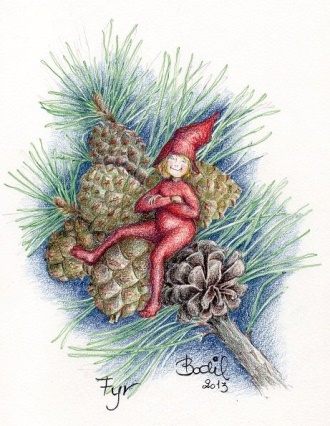 